Date (Month-Day-Year)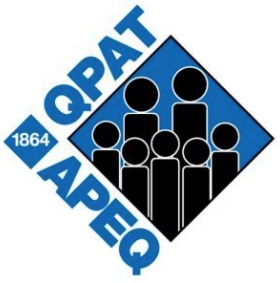 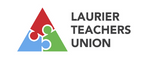 Recipient Human Resources Department235 Mnt Lesage, Rosemère, QC J7A 4Y6Notice of leave without salary to extend a maternity, paternity or adoption leave (option b)Dear Sir or Madam:In conformity with clauses 5-13.60 b) and 5-13.65, this is to inform you that I will be on full-time leave without salary to extend my maternity, paternity or adoption leave from ______________.I will return to work on ______________. I also wish to continue to participate in the insurance plans for which I am eligible and to pay the full cost of premiums in conformity with clause 5-13.69.Best regards,Signature Name Address c. c. : Laurier Teachers Union